TALLER N°6Actividad N°1Trota y mueve tus articulaciones. Actividad N°2Práctica bote y lanzamiento del balonmano. Actividad N°3Juega partidos de balonmano y crea estrategias de juego junto a tu equipo. 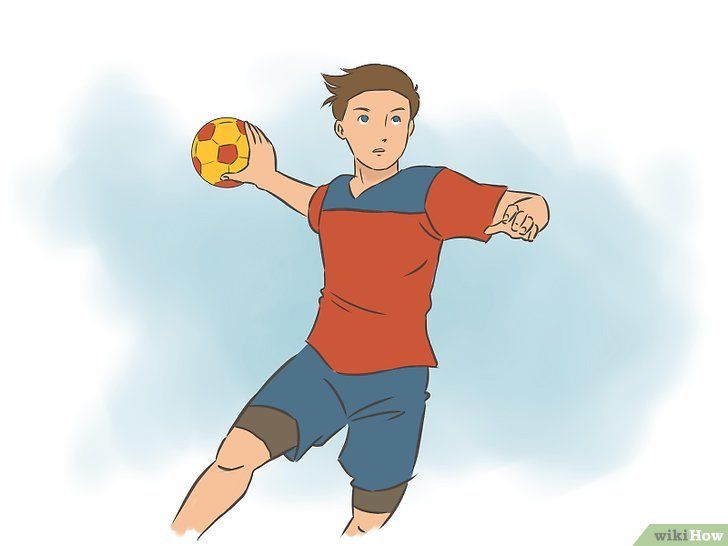 